ИНСТРУКЦИЯ ПО УСТАНОВКЕПрограмма «TM: PACS D3»На 34 листах2021 г.СОДЕРЖАНИЕ1.	Общие сведения	41.1.	Наименование и состав Программы	41.2.	Технические условия для установки Программы	42.	Установка Ubuntu Server 18.04	62.1.	Загрузка образа Ubuntu Server	62.2.	Запись образа на носитель	62.3.	Настройка BIOS	62.4.	Запуск установочного образа	62.5.	Начало установки	72.6.	Выбор языка системы	92.7.	Выбор раскладки клавиатуры	92.8.	Выбор варианта установки	112.9.	Настройка сети	112.10.	Настройка прокси	122.11.	Выбор зеркала	122.12.	Способ разметки диска	122.13.	Создание учетной записи	132.14.	Установка системы	142.15.	Перезагрузка	142.16.	Вход в Систему	153.	Установка HTTP сервера	173.1.	Установка Apache и настройка файрвола	173.2.	Настройка файрвола для разрешения веб-трафика	173.3.	Поиск публичного IP адрес сервера	193.4.	Установка MySQL	194.	Копирование файлов дистрибутива ЦАМИ Pacs Services в корневую директорию веб сервера Apache	265.	Установка phpMyAdmin	275.1.	Настройка Apache для разрешения использования .htaccess	285.2.	Создание файла .htaccess	285.3.	Создание файла пароля .htpasswd для аутентификации	295.4.	Импорт базы данных РИС	29перечень принятых сокращенийОбщие сведенияНаименование и состав ПрограммыПолное наименование: Программа «TM: PACS D3»Сокращенное наименование: Программа.В Программе реализован следующий набор базовых модулей (функций):Модуль «Архив медицинских изображений».Модуль «Онлайн просмотр медицинских изображений».Сервис взаимодействия с модулем «Архив медицинских изображений».Технические условия для установки ПрограммыСведения о техническом обеспечении для сервера представлены в Таблица 1 Таблица 1. Сведения о техническом обеспечении для сервераСведения о техническом обеспечении для рабочей станции представлены в Таблица 2.Таблица 2. Сведения о техническом обеспечении для рабочей станцииУстановка Ubuntu Server 18.04 Загрузка образа Ubuntu ServerСкачать образ дистрибутива на официальном сайте Ubuntu. Для загрузки нажать кнопку Download: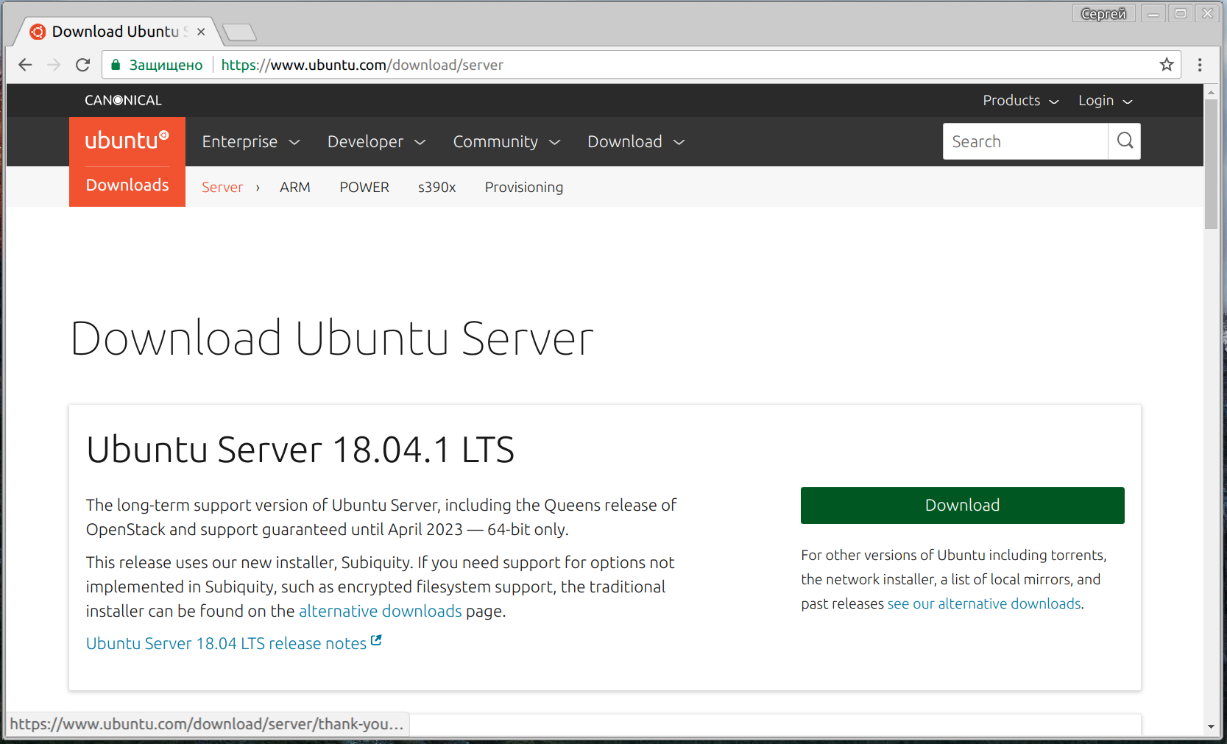 Рисунок 1. Загрузка образа Ubuntu ServerЗапись образа на носительДля записи образа на флеш-накопитель используются утилиты: Etcher, Unetbootin в Linux и Rufus в Windows, а для записи на диск – Ashampoo Burning Studio. Настройка BIOSПосле записи носителя, перезагрузить компьютер и во время заставки BIOS нажать F2, F8 или Del. Перейти во раздел Boot и указать флеш-накопитель как приоритетный источник загрузки.Cохранить настройки на вкладке Exit, нажав Exit & Save Settings. Для материнских плат с UEFI настройка будет выглядеть аналогичным образом, но интерфейс будет отличаться.Запуск установочного образаПосле завершение настроек BIOS, перезагрузите компьютер. Начнётся загрузка с ранее записанной флешки. На экране появится сообщение: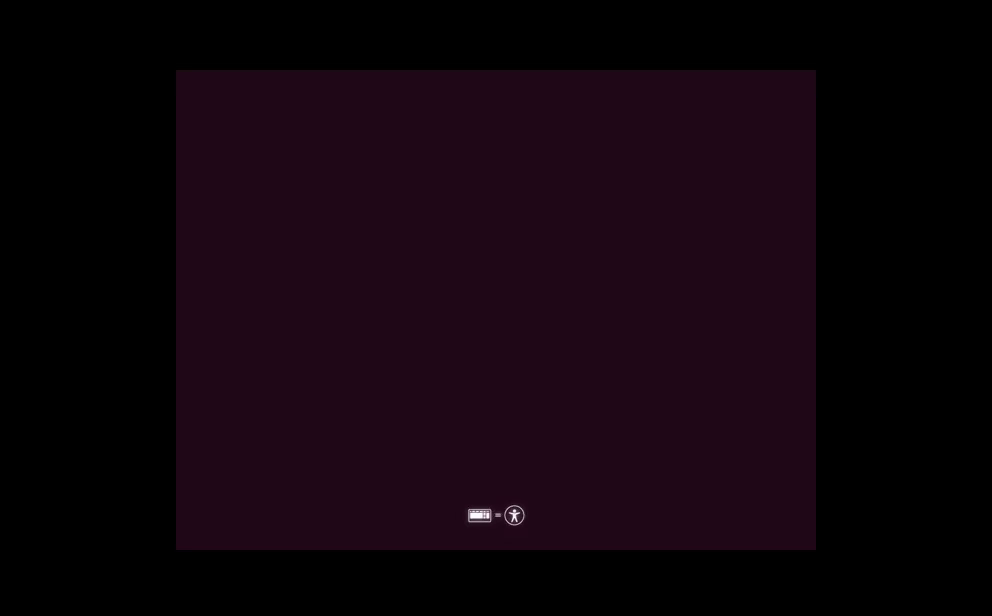 Рисунок 2. Начальный экран установщика Ubuntu ServerНеобходимо нажать любую клавишу, а затем выбрать язык установщика, например, русский: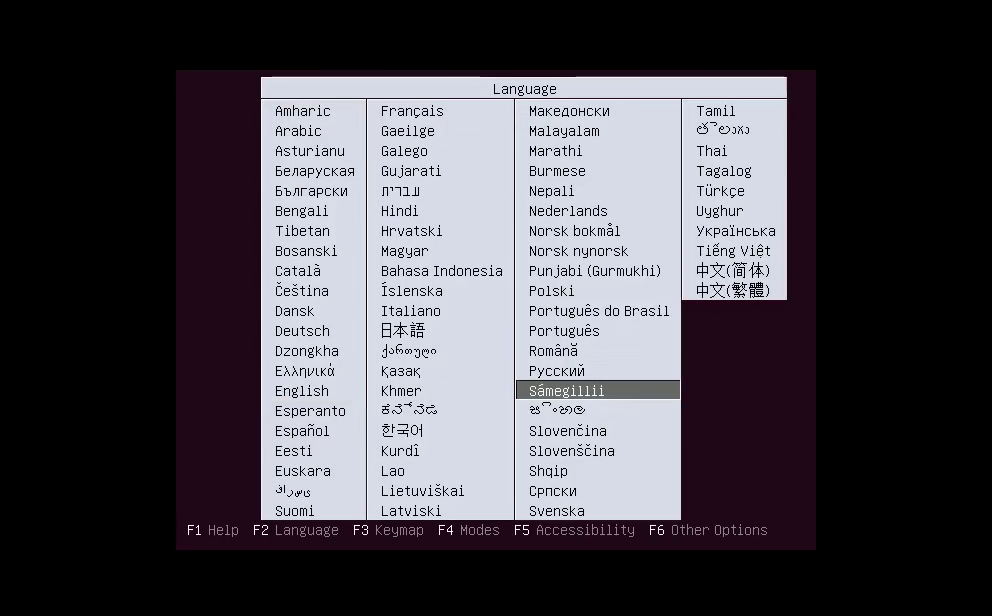 Рисунок 3. Выбор языка установщикаНачало установкиЧтобы установить Ubuntu Server 18.04, выберите пункт Установка Ubuntu Server в меню: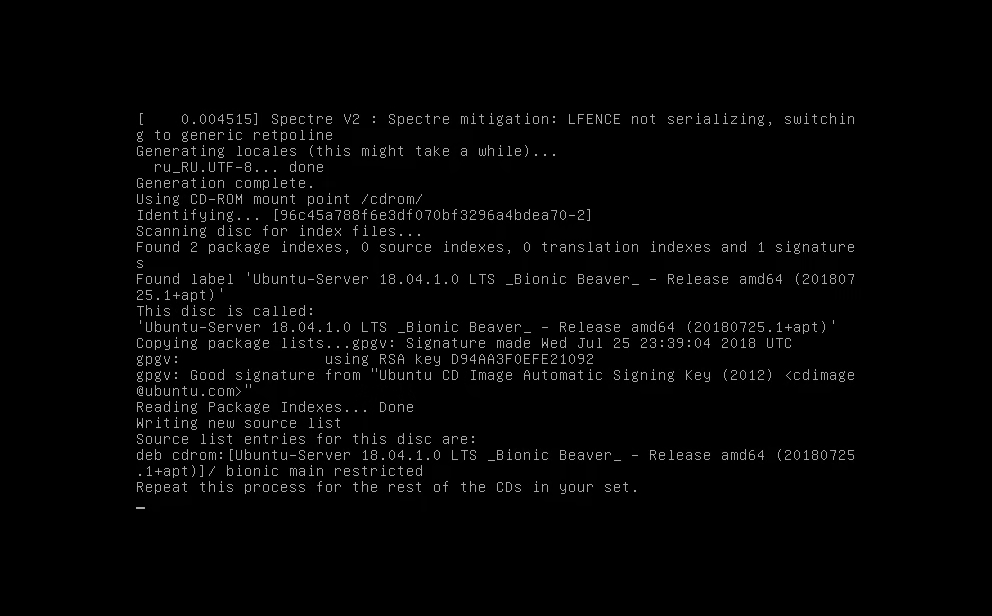 Рисунок 4. Вывод командной строки при загрузке установки Ubuntu ServerОжидание, пока завершится загрузка: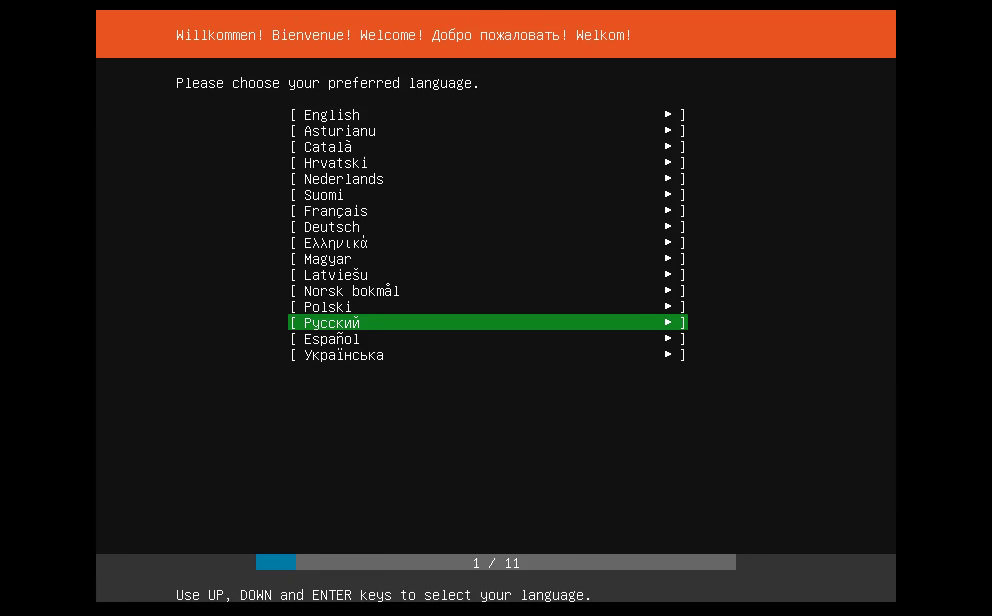 Рисунок 5. Процесс установки Ubuntu ServerВыбор языка системыНеобходимо выбрать язык системы. По умолчанию выделен тот язык, который был выбран ранее для установщика:Рисунок 6. Выбор языка системыВыбор раскладки клавиатуры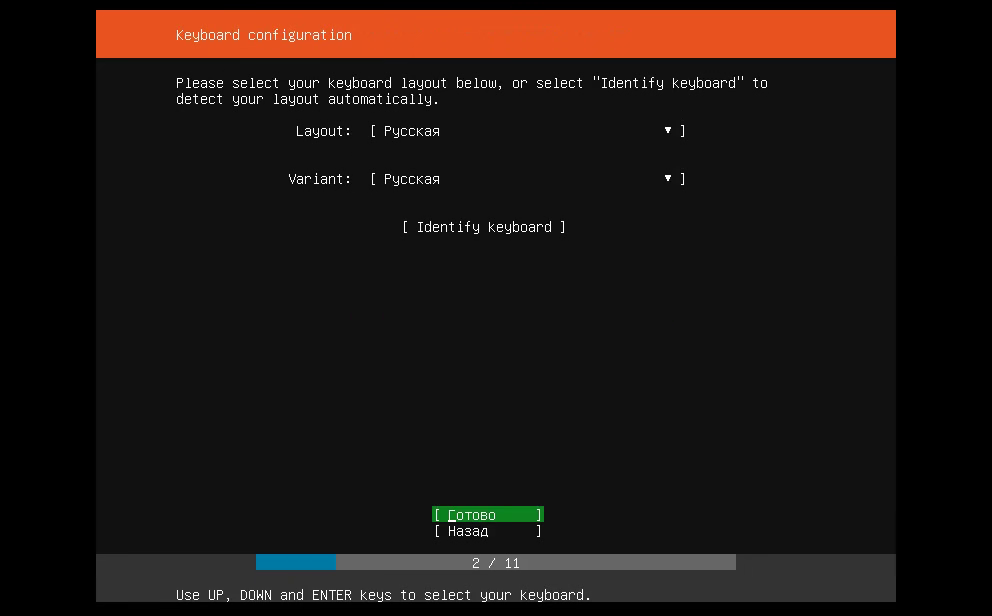 Рисунок 7. Конфигурация раскладки клавиатуры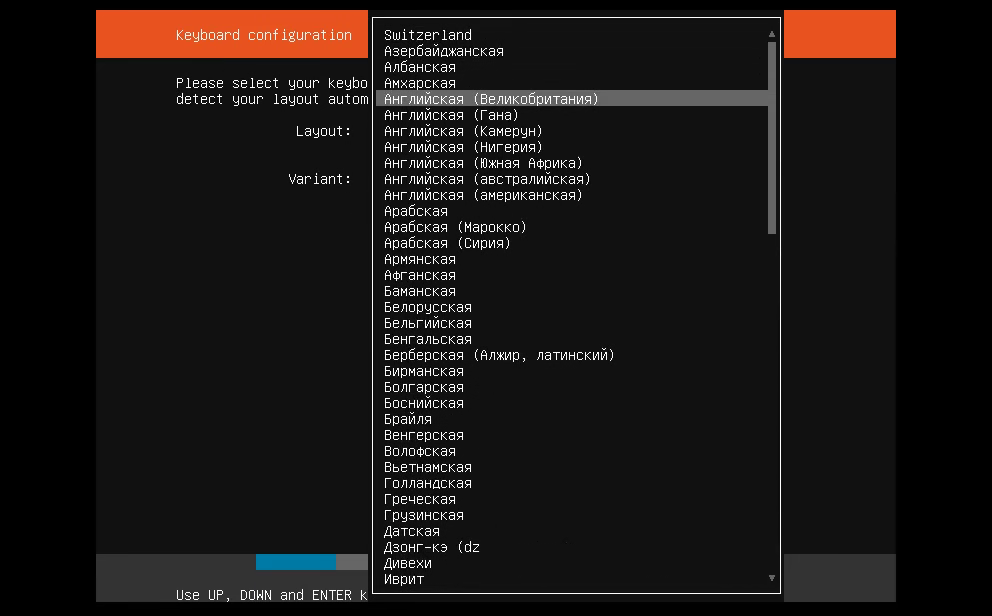 Рисунок 8. Выбор раскладки клавиатурыНажать кнопку Готово.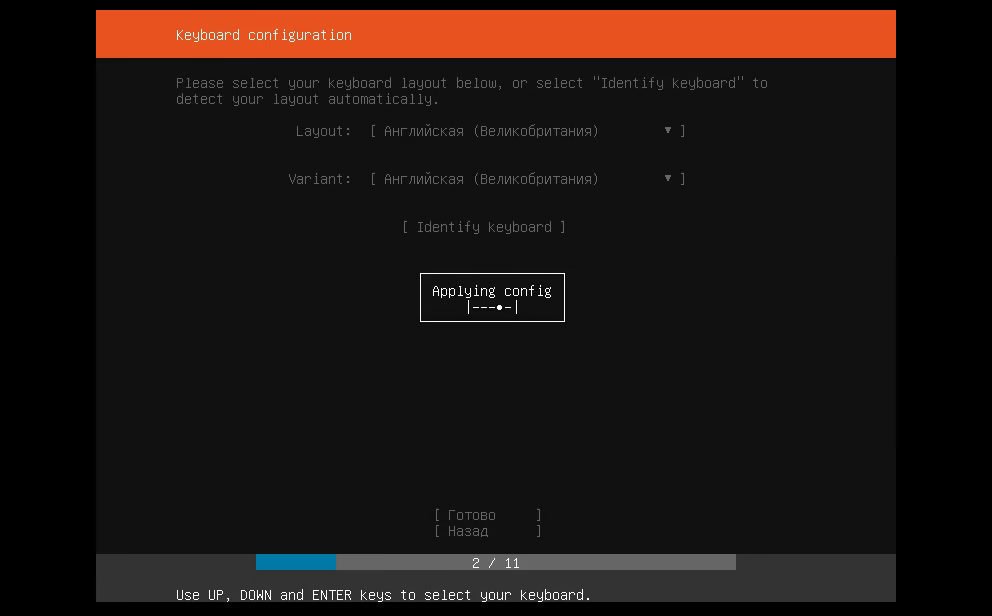 Рисунок 9. Применение конфигурации раскладки клавиатурыВыбор варианта установкиУстановить Ubuntu Server, пункт 1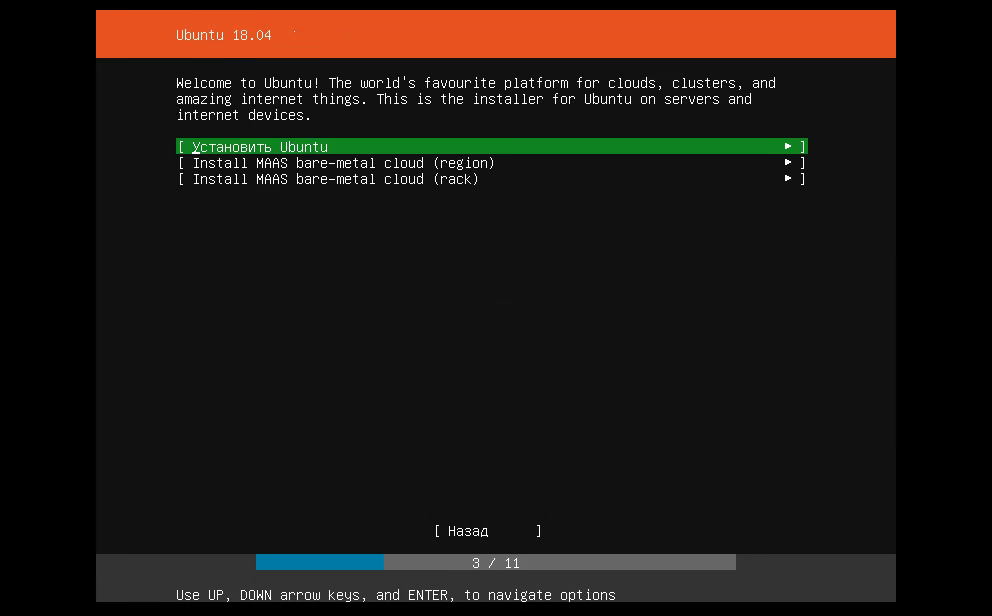 Рисунок 10. Выбор варианта установкиНастройка сетиНастройки сетевого интерфейса.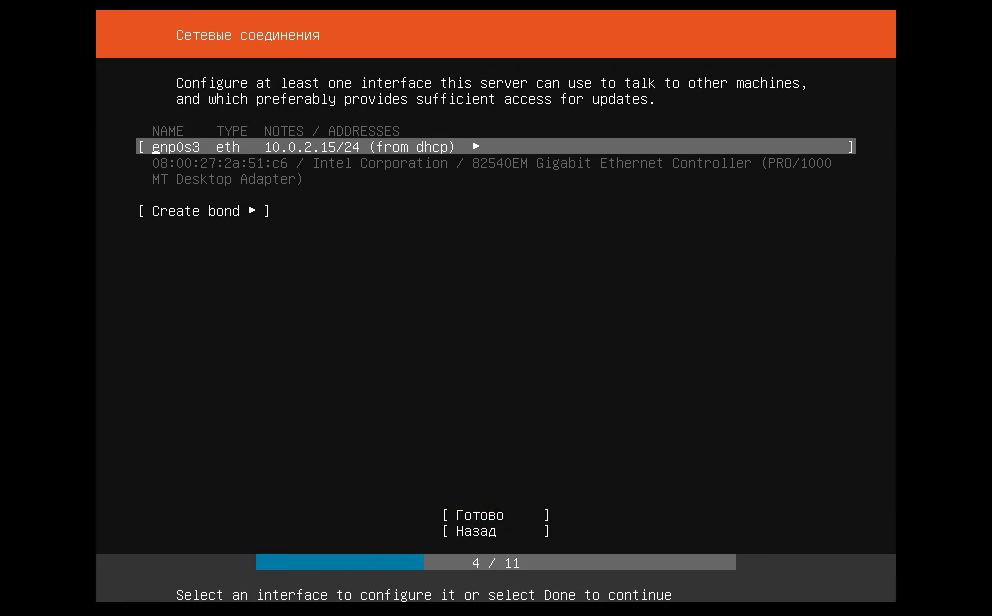 Рисунок 11. Настройки сетевого соединенияДля настройки статический IP-адресов, необходимо открыть пункт Edit IPv4 Settings.Настройка проксиЕсли для подключения к интернету требуется прокси-сервер, ввести реквизиты: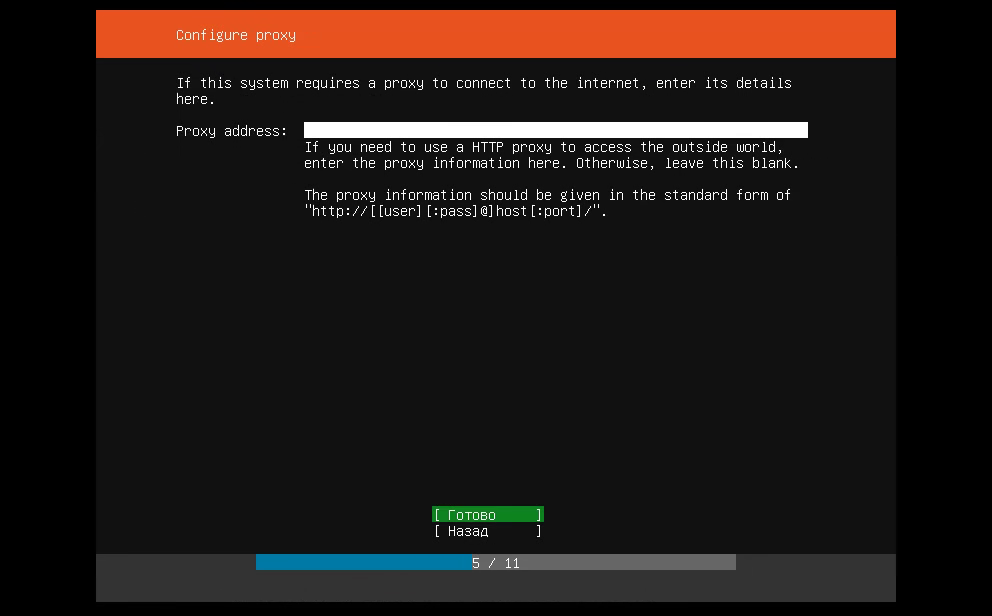 Рисунок 12. Настройка проксиВыбор зеркалаЗеркало для загрузки пакетов оставить по умолчанию.Способ разметки дискаПредоставить системе право разбить диск самостоятельно - Use An Entire Disk: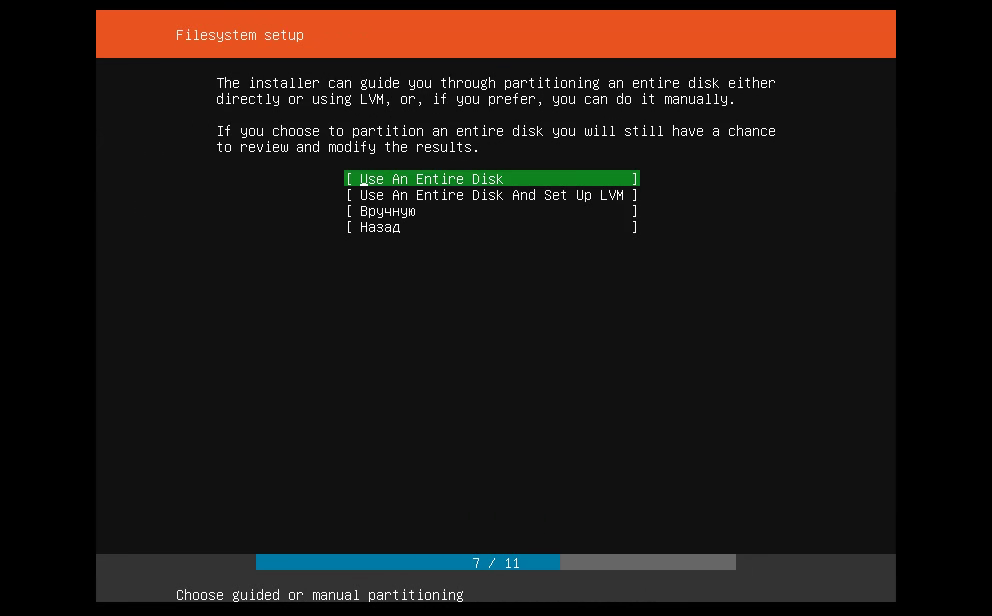 Рисунок 13. Настройки файловой системы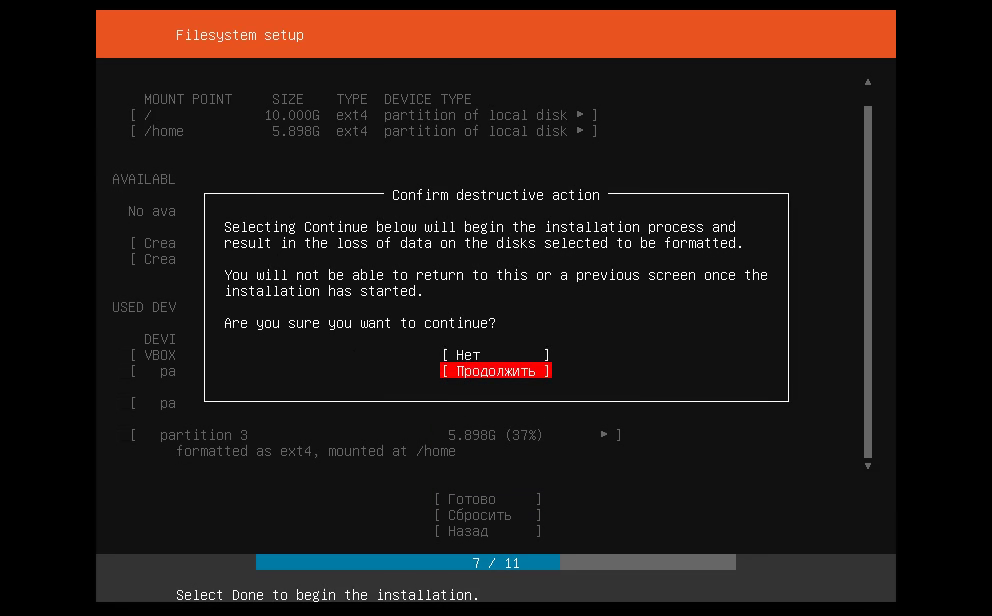 Рисунок 14. Завершение создание разделовПодтвердить действие, нажав кнопку Продолжить.Создание учетной записиСоздание учетной записи пользователя и выбор имени сервера. Необходимо заполнить поля:Ваше имя - имя, можно русскими буквами;Your server's name - имя сервера, только строчные латинские буквы;Имя пользователя - имя пользователя для входа в систему;Пароль - вводится два раза, используйте сложные пароли для серверовУстановка системыДождитесь завершения установки: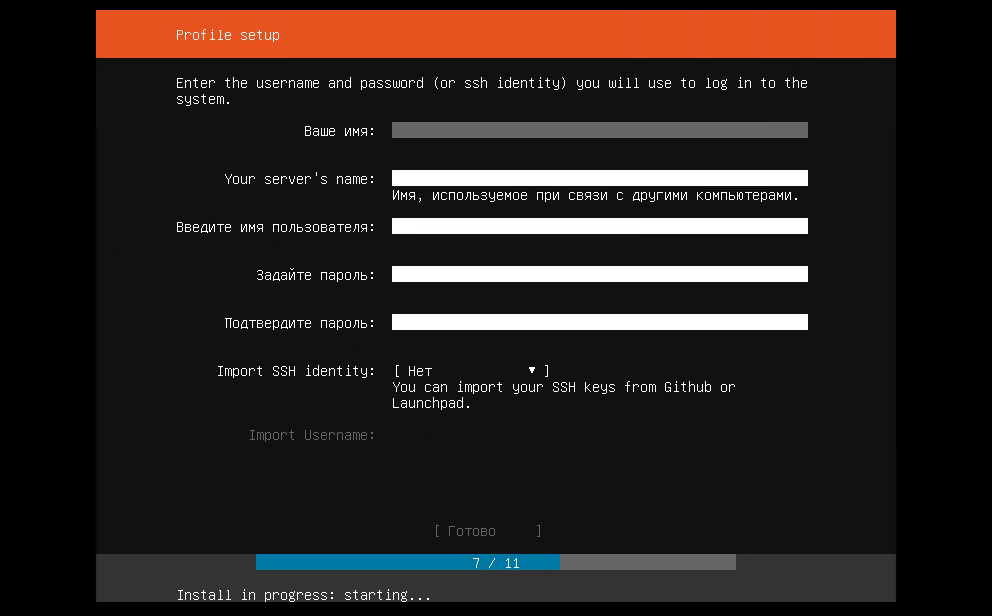 Рисунок 15. Процесс установки системыПерезагрузкаКогда установка Ubuntu Server 18.04 lts завершится, нажать кнопку Перезагрузить сейчас.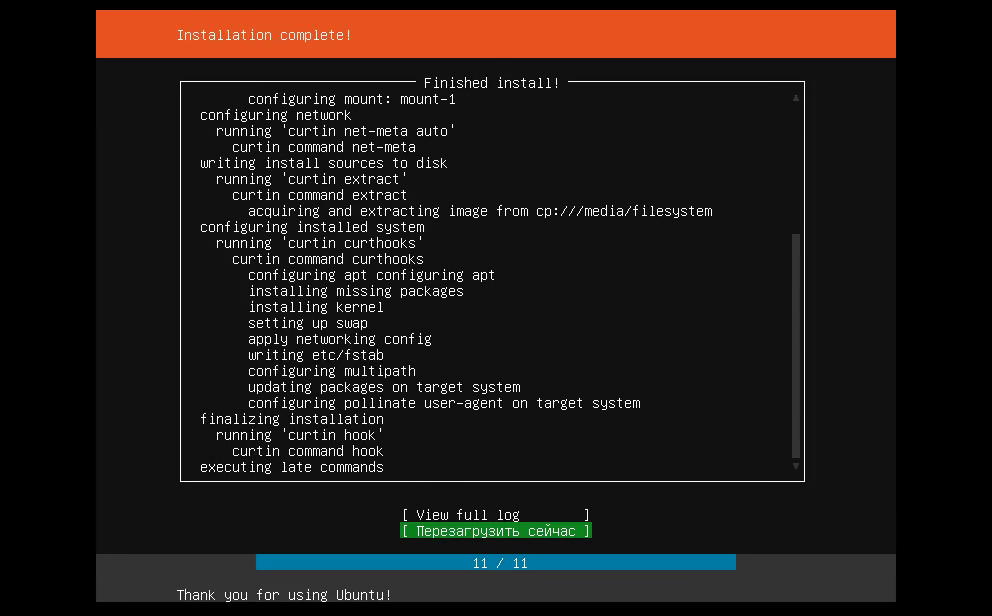 Рисунок 16. Установка системы завершенаИзвлеките установочный носитель и нажмите Enter.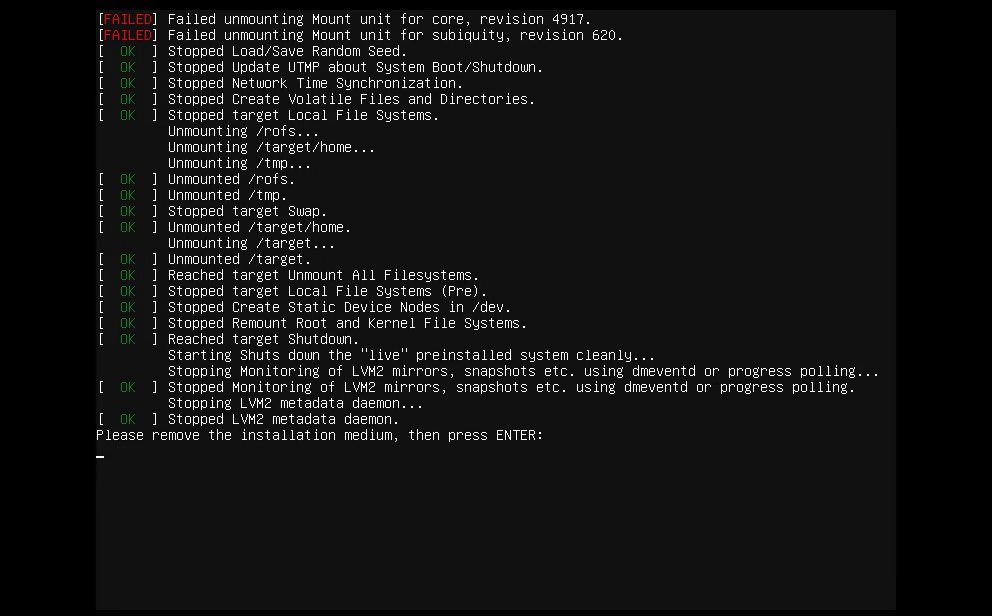 Рисунок 17. Вывод командной строки при загрузке системыВход в СистемуПосле перезагрузки необходимо ввести логин и пароль, которые были указаны во время установки системы: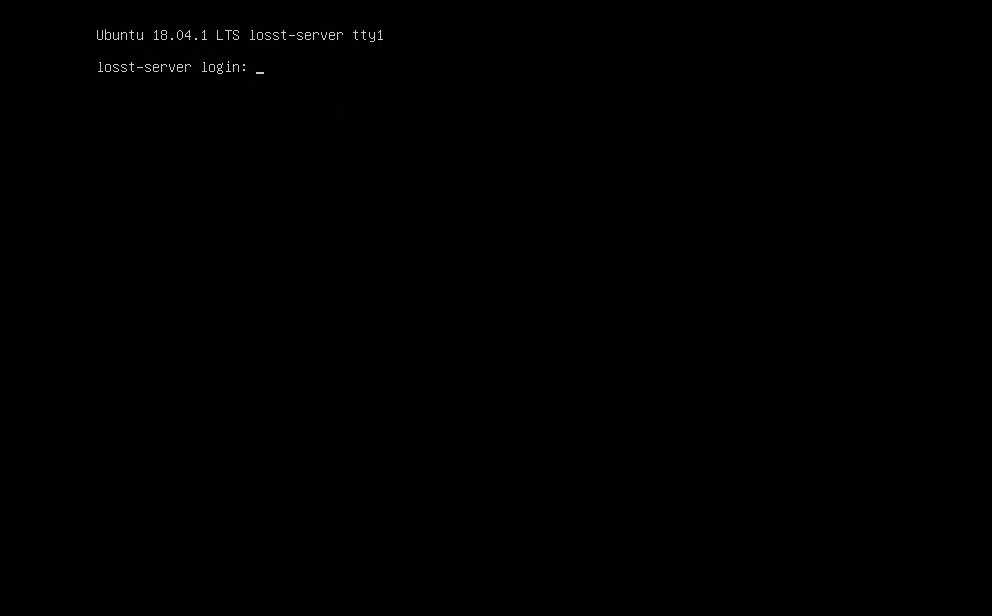 Рисунок 18. Приглашение консолиСистема Ubuntu Server – установлена.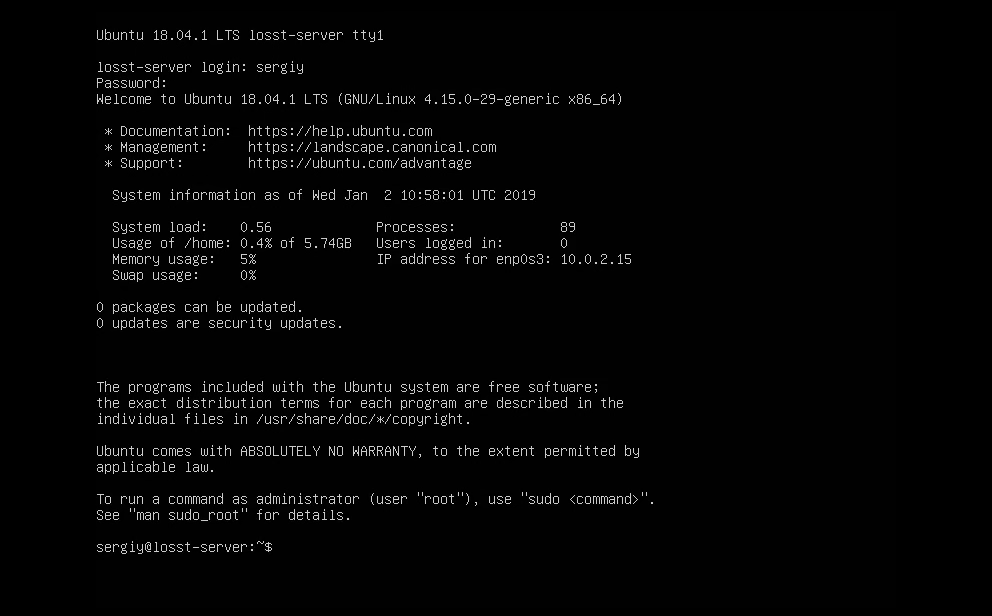 Рисунок 19. Консоль Ubuntu ServerУстановка HTTP сервера Установка Apache и настройка файерволаДля установки веб сервера Apache используется менеджер пакетов Ubuntu apt: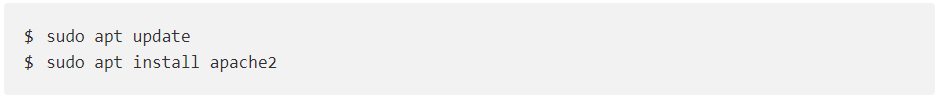 В процессе установки операционная система запросит пароль пользователя.После ввода пароля apt сообщит, какие пакеты будут установлены и сколько места они займут на диске. Необходимо нажать Y и Enter для продолжения установки.Настройка файрвола для разрешения веб-трафикаНеобходимо убедиться, что фаервол пропускает HTTP и HTTPS трафик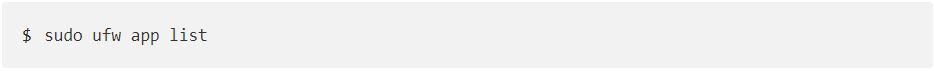 Вывод командной строки: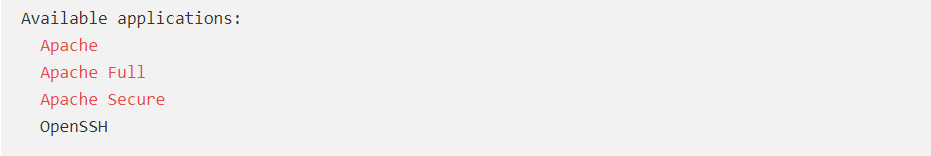 Проверка настройки профиля Apache Full, она должна разрешать трафик для портов 80 и 443: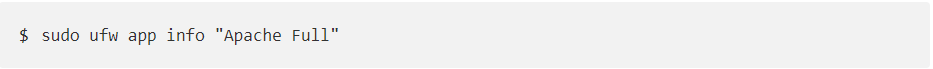 Вывод командной строки: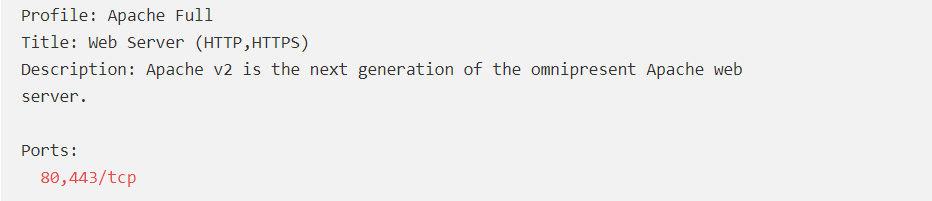 Разрешаем входящий HTTP и HTTPS трафик для этого профиля: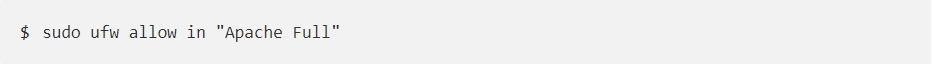 Проверяем результат установки набрав в веб-браузере публичный IP адрес сервера: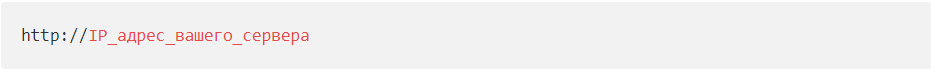 Страница Apache, отображаемая по умолчанию для информации и целей тестирования, Рисунок 20: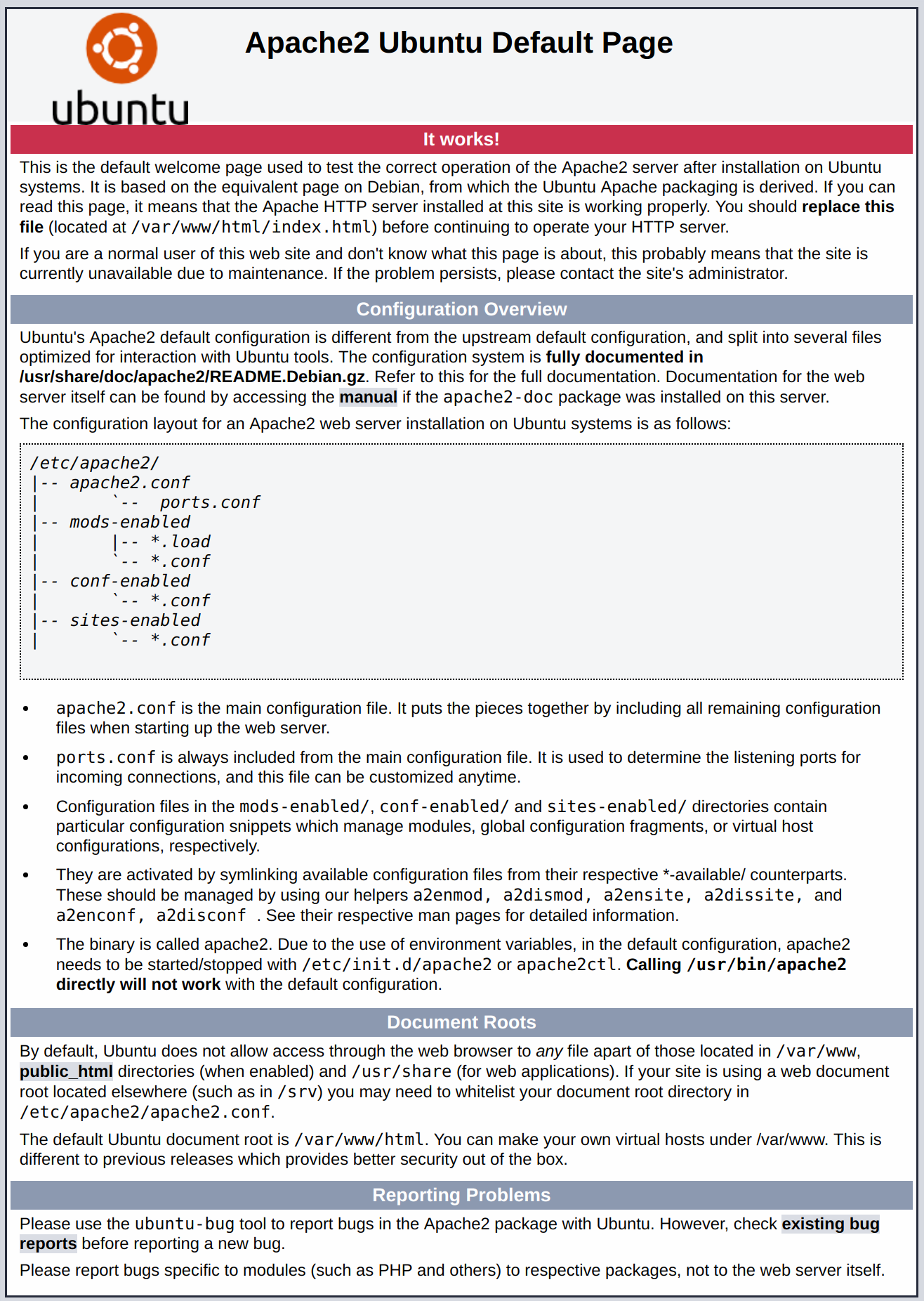 Рисунок 20. Страница приветствия ApacheЕсли данная страница видна, веб-сервер корректно установлен и доступен.Поиск публичного IP адрес сервераЕсли публичный IP адрес сервера неизвестен, его можно определить несколькими способами. Обычно, это адрес, который используется для соединения с сервером по SSH.Определить адрес можно с помощью командной строки. Сначала используем инструмент iproute2 для получения адреса набрав следующую команду: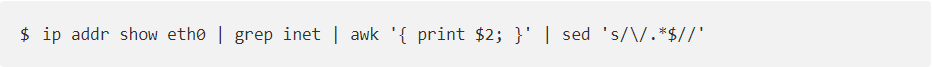 Результатом выполнения команды будут две или три строки, содержащие корректный адрес.В качестве альтернативы можно проверить, как curl видит сервер, следующим образом: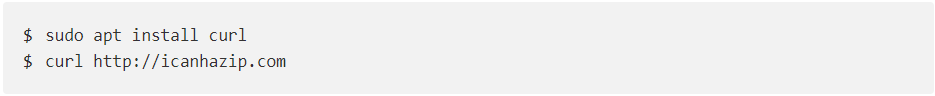 Установка MySQLИспользуем apt для загрузки и установки программного обеспечения: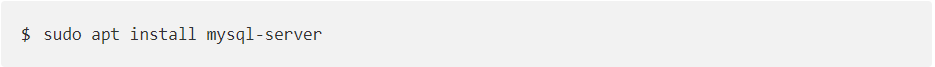 Обратите внимание: система по умолчанию также может работать с базами данных MariaDB.Нажмите Y для продолжения установки.После завершения установки требуется выполнить дополнительные команды, чтобы окружение MySQL было настроено безопасным образом: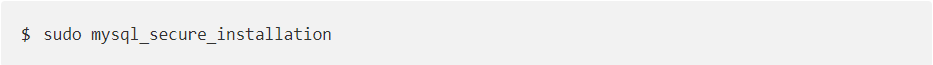 В результате выполнения этой команды будет предложено настроить плагин валидации паролей (VALIDATE PASSWORD PLUGIN).Внимание: Решение включать плагин валидации паролей или нет носит субъективный характер. При включении все пароли, которые не удовлетворяют определённым критериям безопасности, будут отвергаться MySQL с сообщением об ошибке. Это может вызывать проблемы, если в системе используются “слабые” пароли совместно с программным обеспечением, которое конфигурирует профили пользователей MySQL, например, пакеты Ubuntu для phpMyAdmin. Можно оставить валидацию паролей отключенной, но в этом случае следует всегда использовать “сильные” уникальные пароли для пользователей базы данных.Необходимо ввести Y для включения: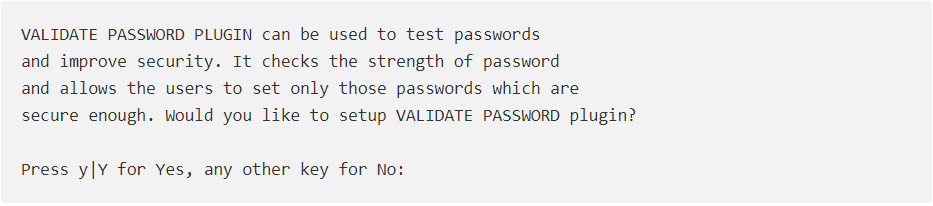 При включении валидации паролей, будет предложено установить уровень надёжности пароле. При выборе значения 2 (самый строгий уровень валидации), система будет выдавать ошибки при попытке задать пароль без цифр, букв в верхнем и нижнем регистре, без специальных символов, а также при попытке использовать пароль, основанный на распространённых словах, которые уязвимы для подбора паролей по словарю.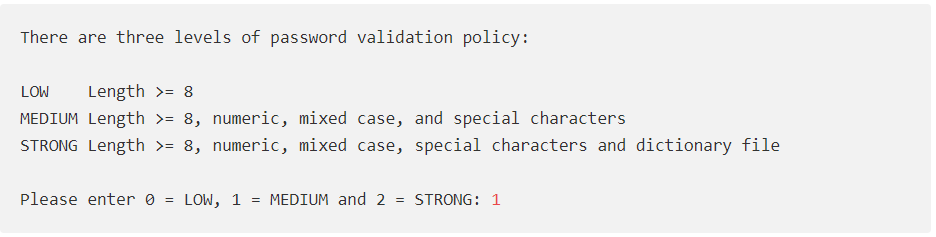 Вне зависимости от того, включен плагин валидации паролей или нет, далее будет предложено задать пароль для пользователя root для MySQL. Это административный аккаунт пользователя в MySQL, который имеет повышенные привилегии. Можно рассматривать его, как аналог пользователя root для самого сервера. Необходимо задать сильный уникальный пароль, не оставляя пароль пустым.При включении валидации паролей, будет показан уровень надёжности заданного ранее пароля для root пользователя, а также будет предложено изменить этот пароль. При нежелании менять пароль, ввести N или “no”: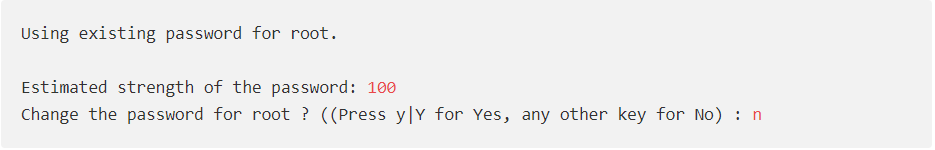 На все последующие вопросы ввести Y и нажать клавишу ENTER для выбора настроек по умолчанию. При этом будут удалены тестовые пользователи из базы данных, будет отключена возможность удаленного доступа с учетной записью root-пользователя, и все изменения будут немедленно применены в MySQL.Обратите внимание, что на серверах Ubuntu, использующих MySQL 5.7 (и более поздние версии), root пользователь в MySQL настроен таким образом, что его аутентификация по умолчанию происходит с помощью плагина auth_socket, а не с помощью пароля. Во многих случаях данная настройка повышает безопасность, но, в то же время, немного усложняет настройку доступа к root пользователю для некоторых программ (например, phpMyAdmin).Для настройки root пользователя на использование пароля, необходимо изменить метод аутентификации с auth_socket на mysql_native_password. Для того, чтобы это сделать, необходимо войти в оболочку MySQL в терминале: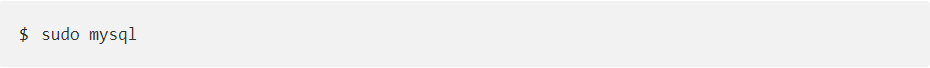 Найти метод аутентификации для каждого из пользователей MySQL с помощью следующей команды: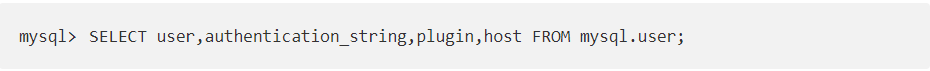 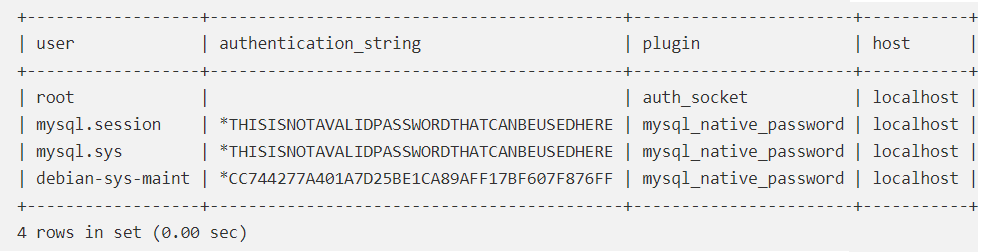 В этом примере пользователь root использует аутентификацию с помощью плагина auth_socket. Для изменения этой настройки на использование пароля необходимо использовать команду ALTER USER: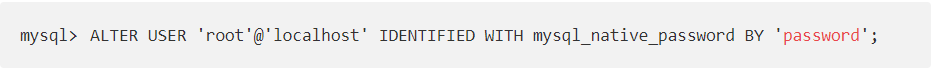 Выполнить команду FLUSH PRIVILEGES, которая применит внесённые изменения: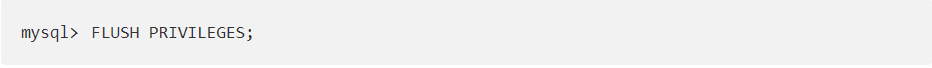 Проверить методы авторизации для пользователей повторно, чтобы убедиться, что пользователь root более не использует плагин auth_socket для авторизации: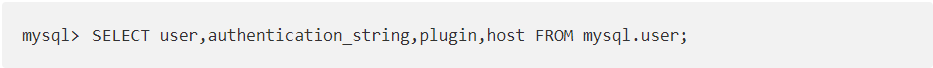 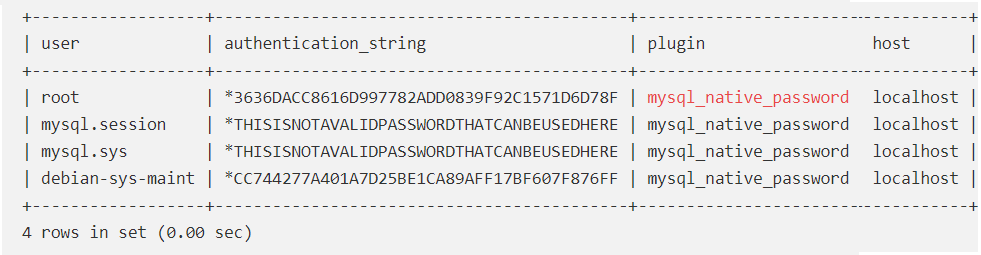 На представленном выводе root пользователь MySQL аутентифицируется с использованием пароля. Выход из оболочки MySQL: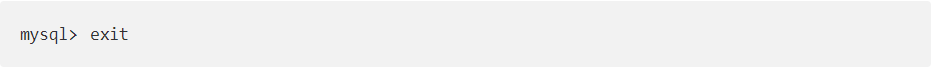 Система управления базами данных установлена.Установка PHPИспользуем менеджером пакетов apt для установки компонентов: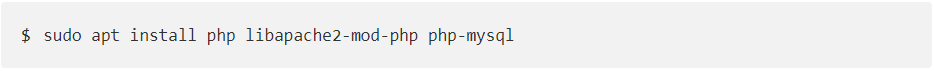 Необходимо изменить способ, который Apache использует для поиска файлов при запросе директории. По умолчанию, если пользователь запрашивает директорию с сервера, Apache в первую очередь будет искать файл с названием index.html. Чтобы веб-сервер отдавал предпочтение PHP файлам, необходимо выполнить комнаду с привилегиями пользователя root: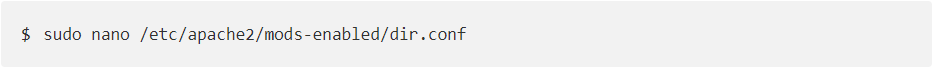 Содержимое файла будет выглядеть следующим образом: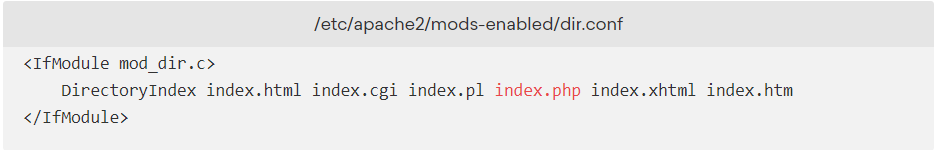 Необходимо переместить индексный файл PHP index.php, выделенный выше, на первое место после спецификации DirectoryIndex следующим образом: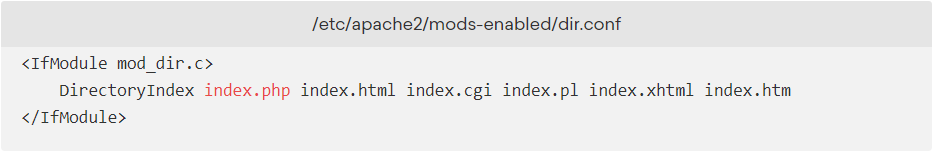 После внесения правок сохранить и закрыть файл сочетанием клавиш CTRL-X. Подтвердить операцию вводом Y и затем нажатием клавиши ENTER для подтверждения места сохранения файла.Необходимо перезапустить Apache для применения внесенных изменений при помощи команды: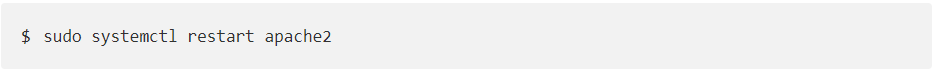 Проверка статуса сервиса apache2 используя systemctl: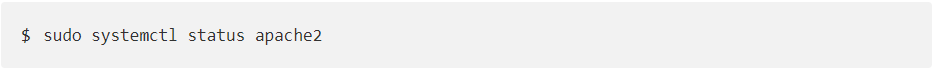 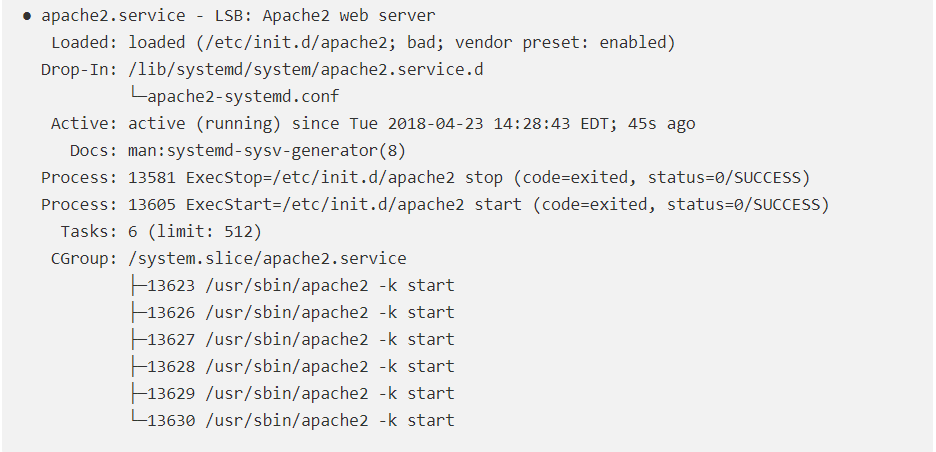 Чтобы расширить функциональность PHP, необходимо установить дополнительные модули. Для просмотра доступных опций для модулей и библиотек PHP передать результат apt search в less: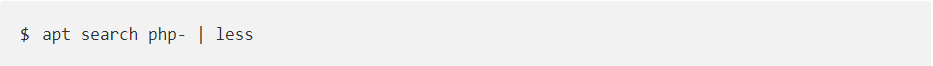 Используйте клавиши стрелок вверх и вниз для проматывания списка, для выхода нажать Q.В результате будут показаны все опциональные компоненты, которые можно установить, сопровождаемые кратким описанием для каждого: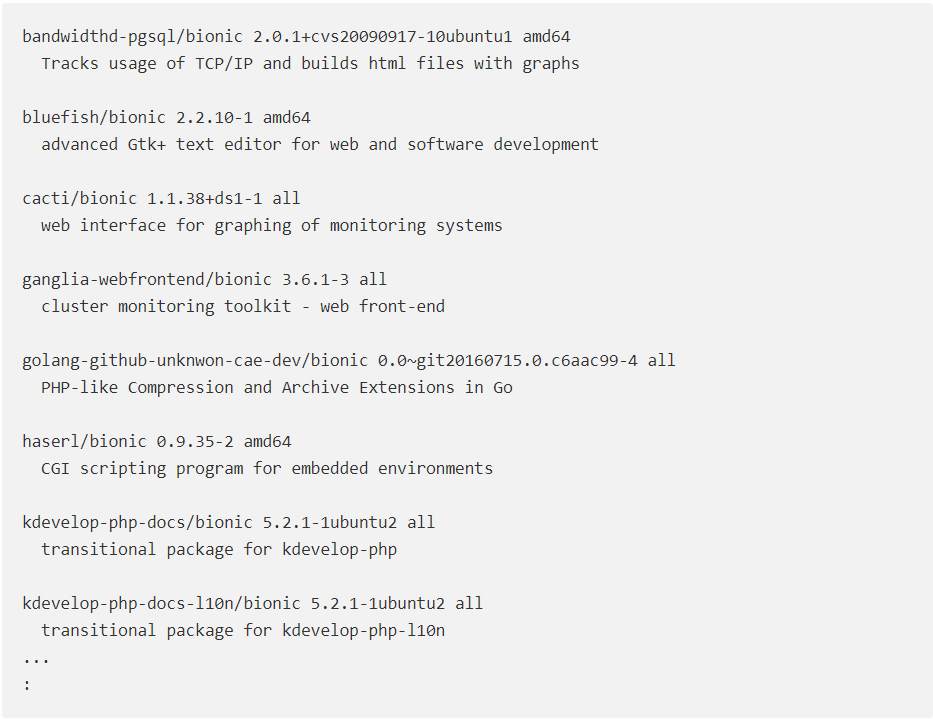 Чтобы получить больше информации по каждому модулю: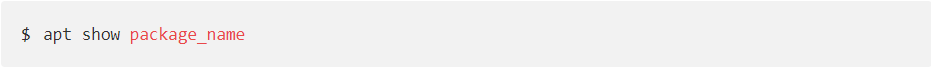 Ответ будет содержать информацию, среди которого есть поле Description. Именно оно и будет содержать расширенное описание функциональности, предоставляемой модулем.Например, чтобы узнать назначение модуля php-cli: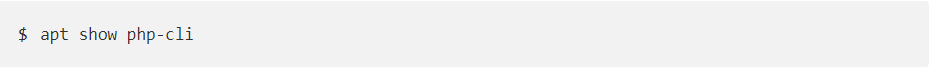 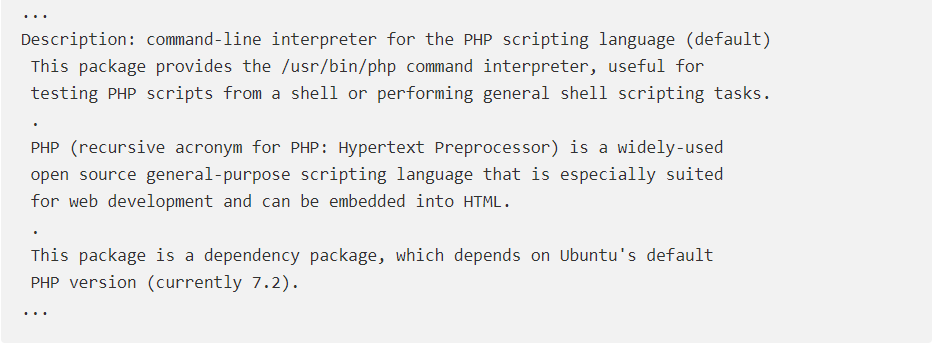 Стек LAMP установлен и сконфигурирован. Тестирование работы PHPЧтобы проверить, что система сконфигурирована должным образом, необходимо создать или скопировать с прилагаемого диска PACS Services PHP скрипт info.php. Чтобы веб сервер Apache нашел и обработал файл корректно, он должен быть сохранен в специальной директории, которая называется «web root».В Ubuntu 18.04 данная директория находится по адресу /var/www/html/.Содержание тестового php файла: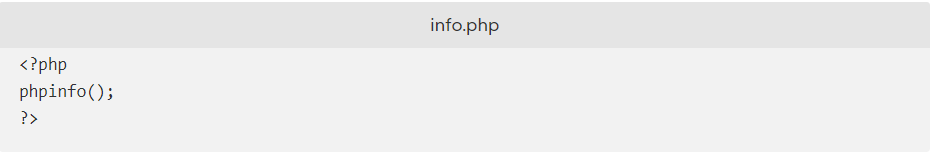 После внесения изменений необходимо сохранить и закрыть файл.Для проверки необходимо открыть страницу в веб-браузере. Потребуется публичный IP-адрес сервера.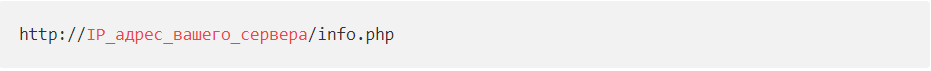 Страница, должна выглядеть похожим образом: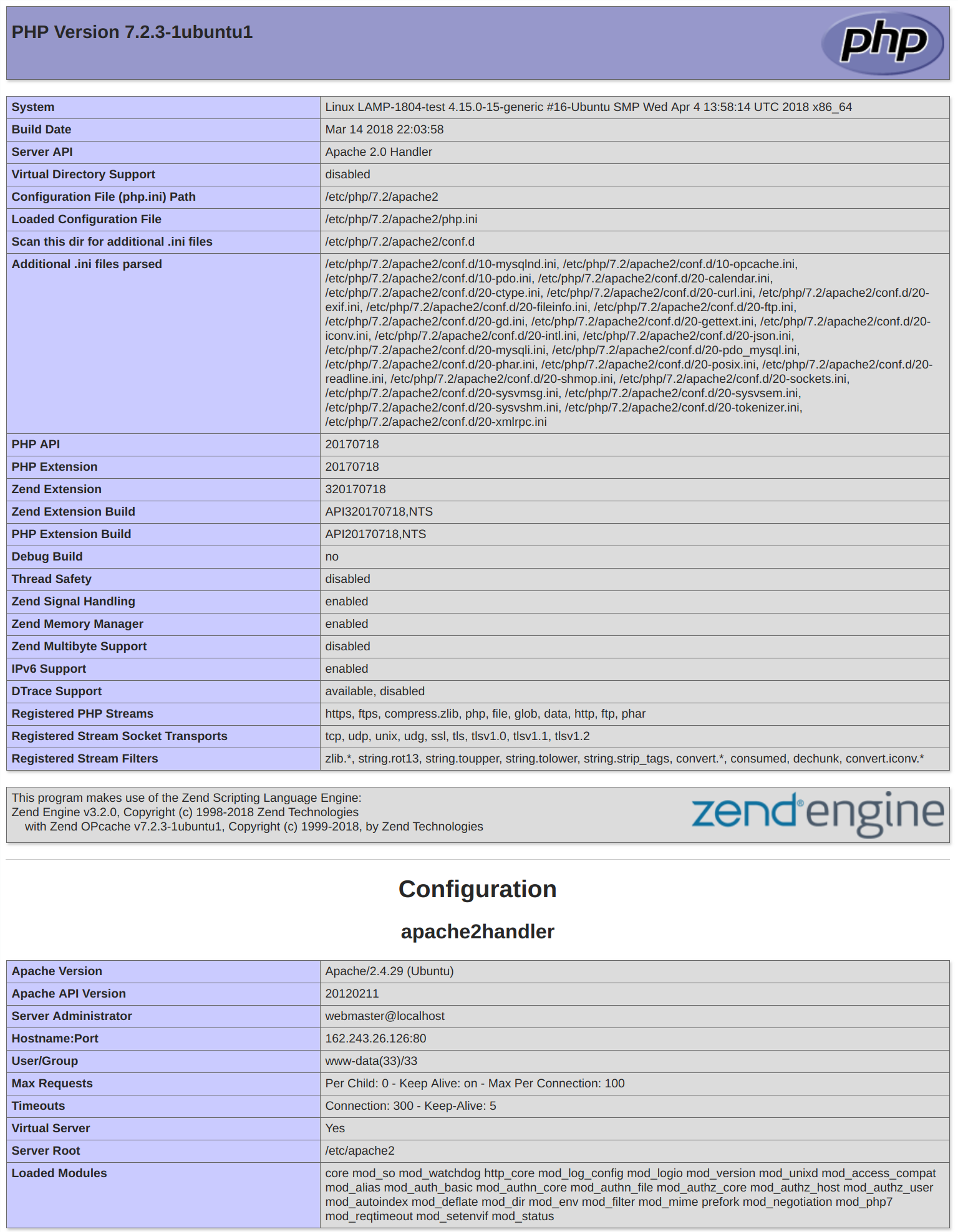 Рисунок 21. РНР информацияДанная страница содержит информацию о сервере с точки зрения PHP. Она полезна для отладки, и чтобы удостовериться в корректности применения настроек.Если данная страница доступна, значит PHP установлен и работает корректно.После тестирования данный файл можно удалить. Для удаления файла выполнить команду: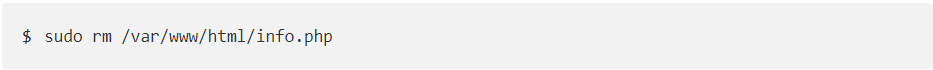 Копирование файлов дистрибутива ЦАМИ Pacs Services в корневую директорию веб сервера ApacheДля копирования файлов дистрибутива на сервер необходимо использовать SCP клиент, например, WinSCP, как показано на Рисунок 22.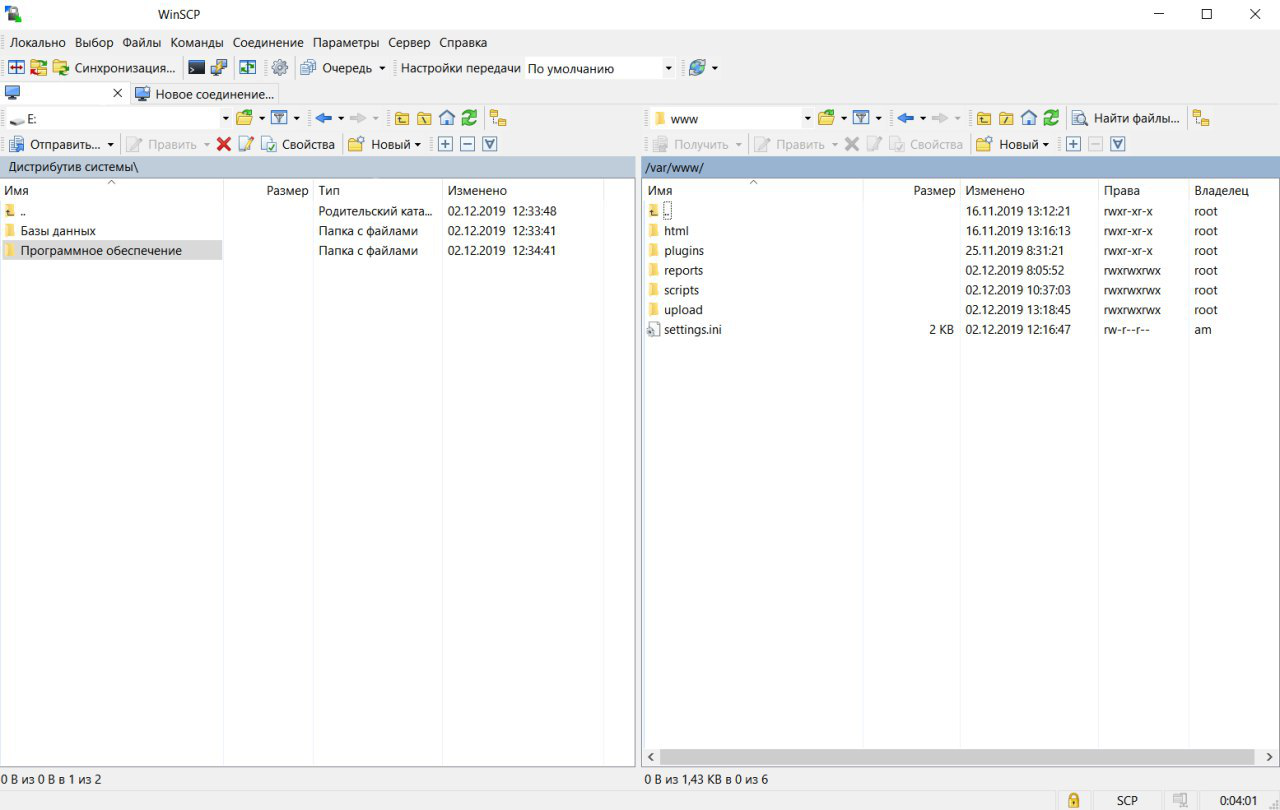 Рисунок 22. Копирование файлов с помощью WinSCPУстановка phpMyAdminУстановка phpMyAdmin из репозиториев Ubuntu: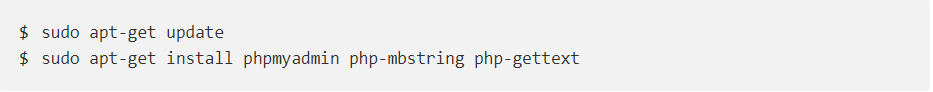 В процессе установки будет задано несколько вопросов по конфигурации.Внимание: Во время первого диалога apache2 подсвечен, но не выбран. Если не нажать Пробел для выбора веб сервера Apache, установщик не переместит необходимые файлы в процессе установки. Необходимо нажать Пробел, Tab, а затем Enter для выбора Apache.При выборе сервера - apache2.Ответить yes на вопрос, хотите ли вы использовать dbconfig-common для настройки базы данных.Будет запрошен пароль администратора базы данных.Далее будет предложено ввести и повторить пароль для самого phpMyAdmin.В процессе установки в директорию /etc/apache2/conf-enabled/ будет добавлен файл конфигурации phpMyAdmin для Apache.Единственное, что необходимо сделать вручную, включить расширения PHP mcrypt и mbstring следующими командами: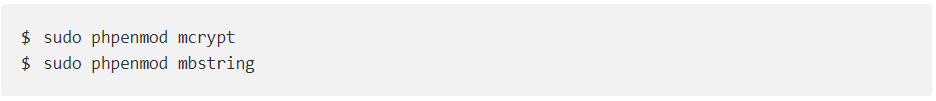 Перезапустить Apache для применения изменений: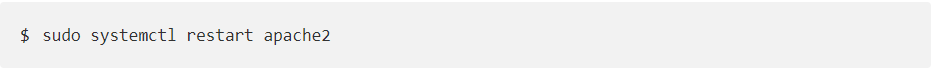 Можно осуществить доступ к веб-интерфейсу phpMyAdmin введя имя домена или публичного IP адреса сервера и строки /phpmyadmin: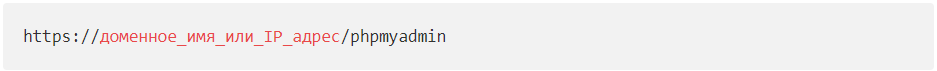 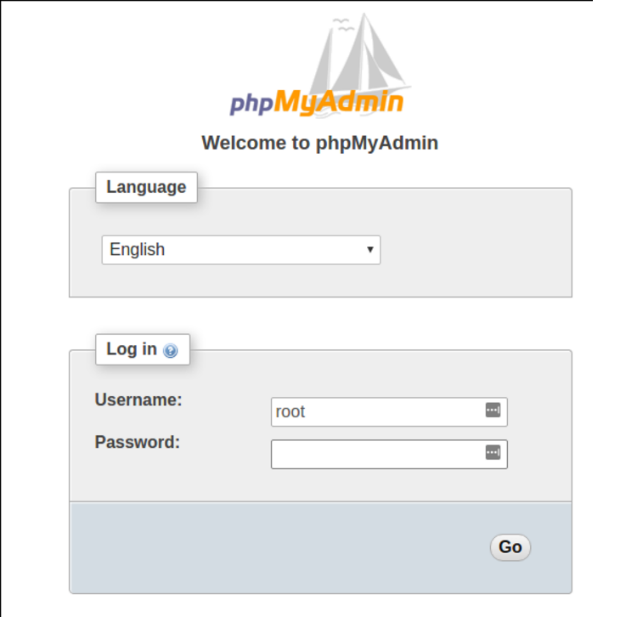 Рисунок 23. Страница входа phpMyAdminНеобходимо войти в веб-интерфейс используя имя пользователя root и пароль, заданный в процессе установки MySQL.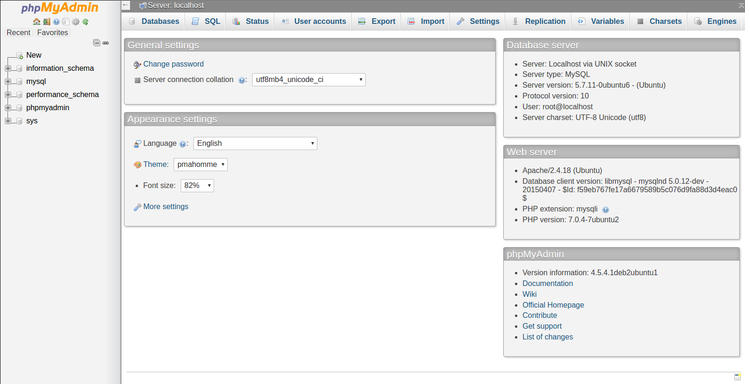 Рисунок 24. Пользовательский интерфейс phpMyAdminНастройка Apache для разрешения использования .htaccessВключить возможность использования файла .htaccess в файле конфигурации Apache: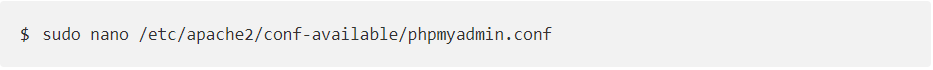 Необходимо добавить директиву AllowOverride All в секцию <Directory /usr/share/phpmyadmin> конфигурационного файла: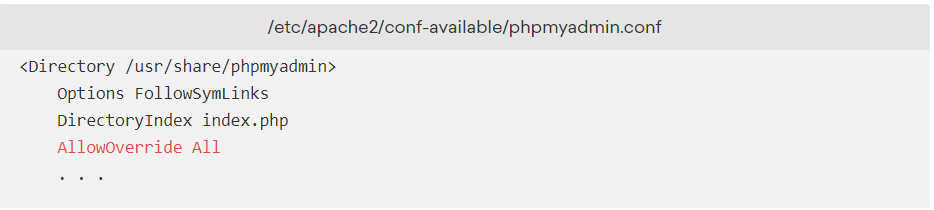 После добавления сохранить и закрыть файл.Для применения изменений перезапустить Apache: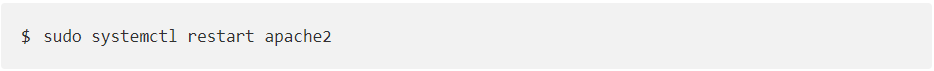 Создание файла .htaccessДля создания файла .htaccess необходимо выполнить следующую команду: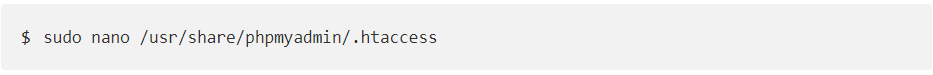 В файл необходимо добавить следующие параметры: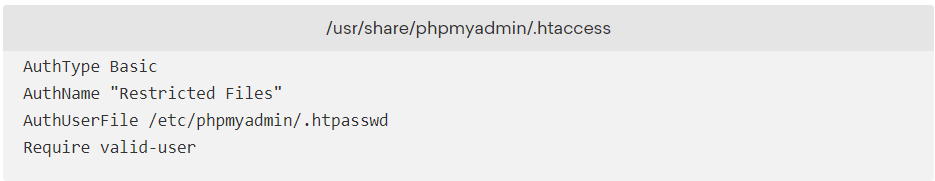 После ввода указанных параметров, сохранить и закрыть файл.Создание файла пароля .htpasswd для аутентификацииУстановить дополнительный пакет apache2-utils из стандартных репозиториев: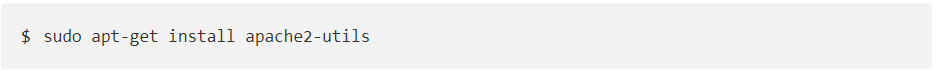 После установки пакета создать файл .htpasswd и добавить в него пользователя: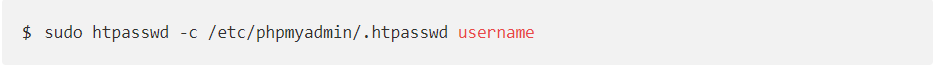 Ввести и подтвердить пароль для созданного пользователя.Для добавления нового пользователя выполнить команду: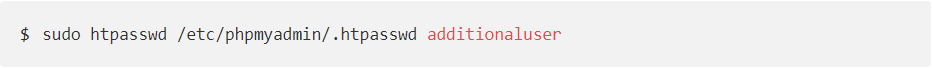 После настройки доступа к поддиректории phpMyAdmin, при попытке входа в phpMyAdmin пройти авторизацию: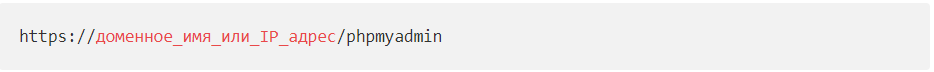 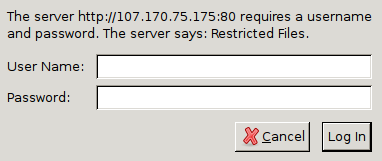 Рисунок 25. Диалоговое окно авторизации phpMyAdminИмпорт базы данных РИСПосле установки и настройки конфигурации phpMyAdmin необходимо импортировать базу данных рис из дистрибутива.Для этого необходимо перейти в раздел Импорт. Затем выбрать файл для импорта, нажав кнопку .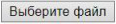 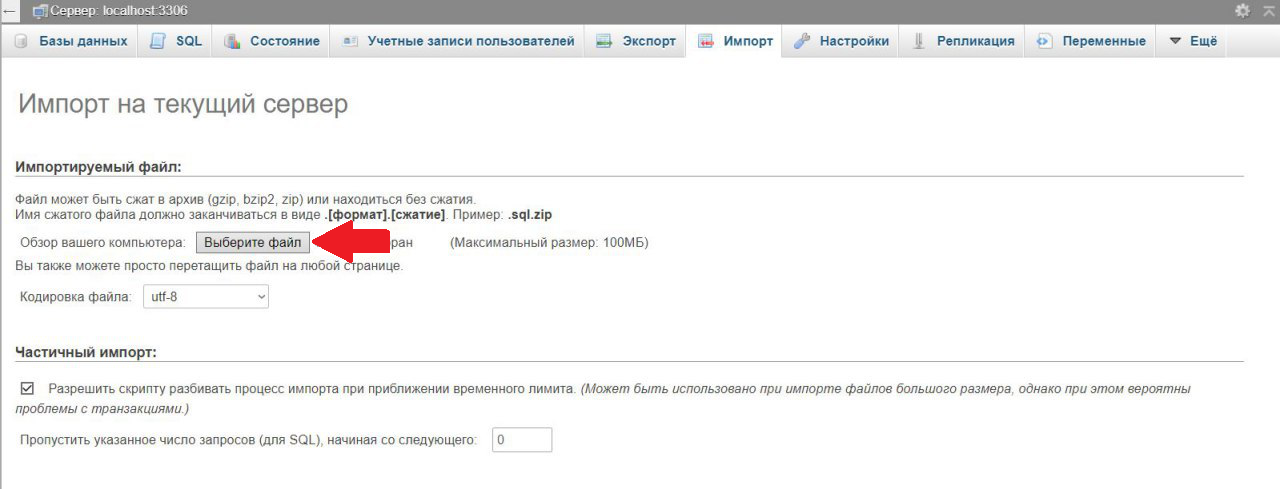 Рисунок 26. Импорт файла базы данныхВ открывшемся диалоговом окно выбрать файл ris.sql.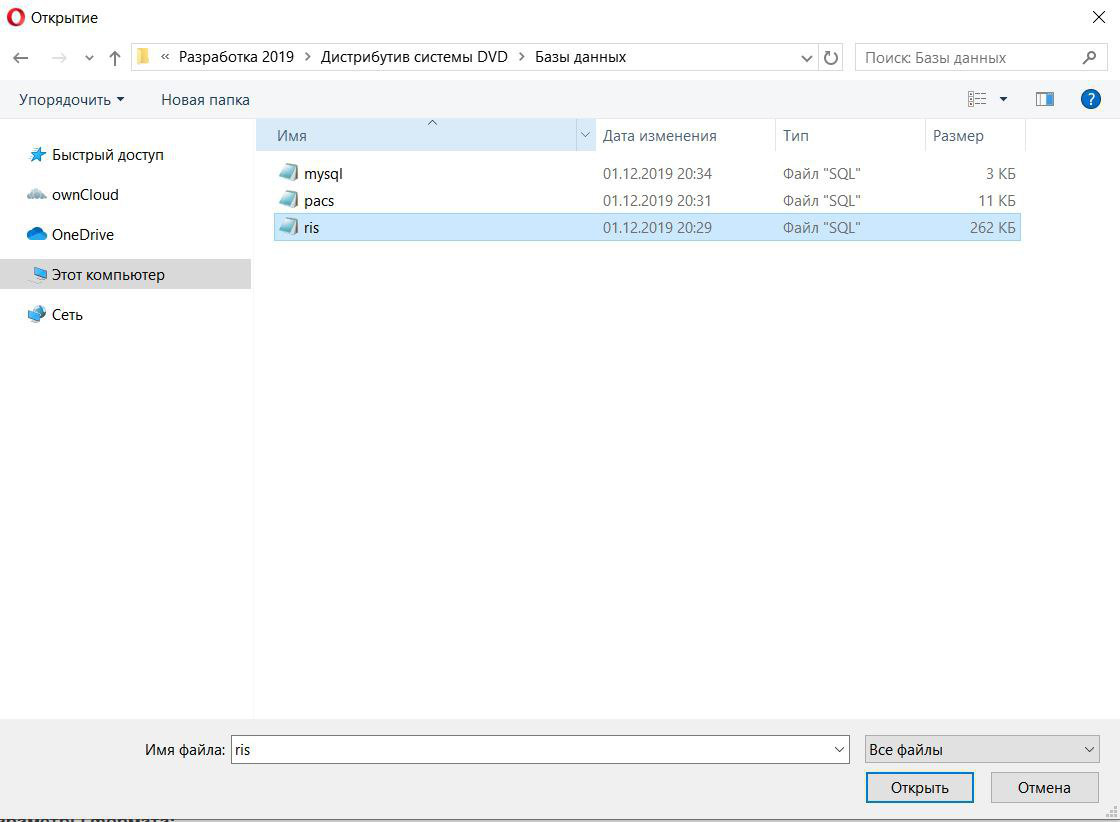 Рисунок 27. Диалоговое окно выбора файлаПроверить структуры баз данных, они должны соответствовать Таблица 3.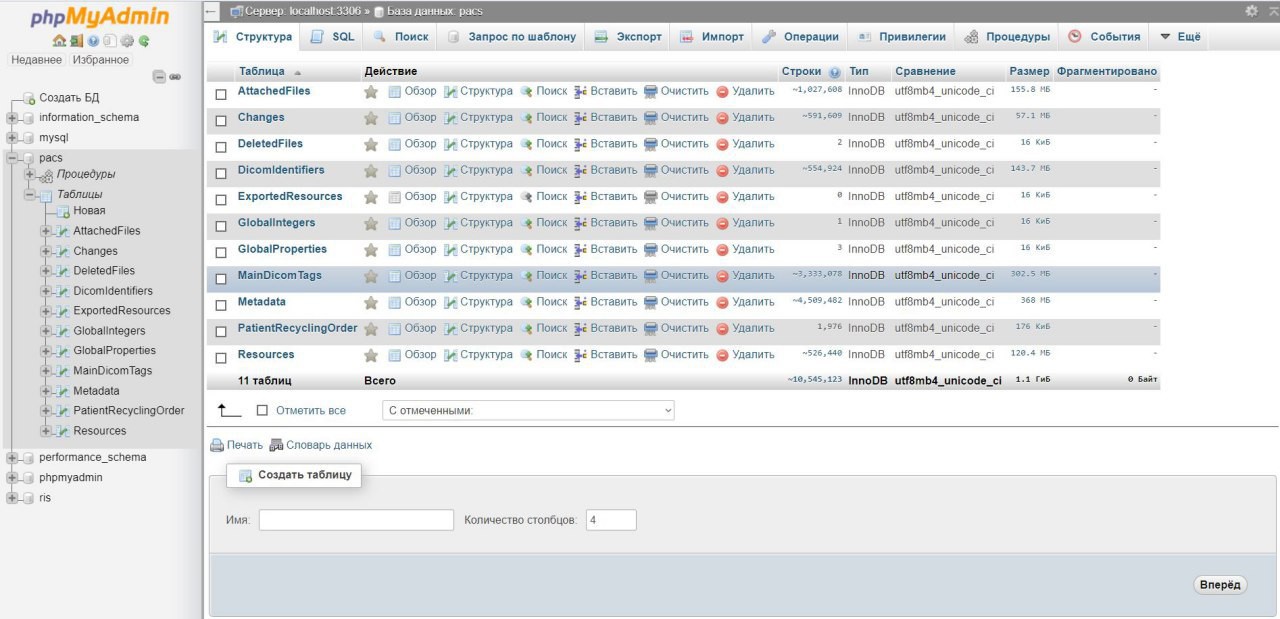 Рисунок 28. Проверка структуры базы данных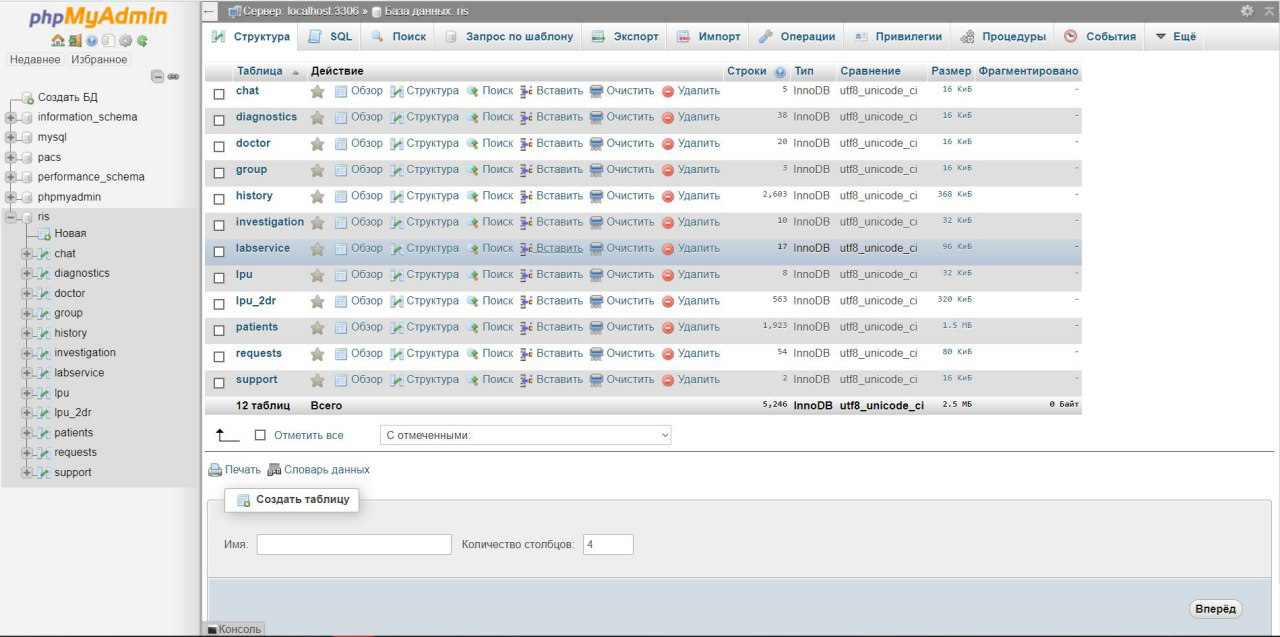 Рисунок 29. Проверка структуры базы данныхТаблица 3. Общая структура основных системных каталоговОсновные настройки конфигурационного файла приведены в Таблица 4.Таблица 4. Конфигурационный файлСокращениеОпределениеАМИАрхив медицинских изображенийМИСМедицинская информационная системаРИСРадиологическая информационная системаЦАМИЦентральный архив медицинских изображенийНаименованиеЗначениеПроцессорВнутренняя тактовая частота не менее 2,6 ГГц.Частота шины данных не менее 6,4 ГТ/с.Количество ядер не менее 6.Объем кэш памяти 1 уровня не менее 64 Кб.Объем кэш памяти 2 уровня не менее 256 Кб.Объем кэш памяти 3 уровня не менее 12 Мб.Оперативная памятьНе менее 24 ГбГрафическая картаНе менее 1 х NVIDIA Tesla V100Дисковый массивОбщий дисковый массив не менее 2-х дисков объемом по 300 Гб SSD/SAS, RAID – массив 1/10Сетевая карта2х Gigabit Ethernet ControllerПорты USBUSB 2.0 – не менее 2 шт. на задней панели.ИБППаспортная максимальная мощность ИБП должна превышать его максимальную потребляемую мощность не менее чем в 2 раза.Время работы ИБП от батарей при полной загрузке не менее 1 ч.Конструкция ИБП должна поддерживать увеличение времени работы от батарей с помощью подключения дополнительных батарейных модулей.Конструкция ИБП должна обеспечивать возможность обслуживания без отключения потребителей.Возможность управления и мониторинга состояния ИБП и управление потребителями по сети.Клавиатура (USB, PS/2)Мышь (оптическая)НаименованиеЗначениеЧипсетIntel-совместимыйПроцессор1 х Intel-совместимый (2.6 GHz)Оперативная память2GB Жесткий дискНе менее 60 GBОптический накопительDVD-ROMВидеокартаIntegrated GraphicsСетевая картаEthernet-адаптер 100 Мбит/секПорты USB2x USB 2.0 МониторTFT 17”ПринтерЛазерный формата А4Клавиатура (USB, PS/2)Мышь (оптическая)Структура каталогов /var/www/Структура каталогов /var/www/html корневая директория Apacheplugins плагины и расширения системыreports системные отчетыscripts исполняемые скрипты и расширенияsettings.ini основной настроечный файл с глобальными переменнымиКорневая директория /var/www/html/ris/Корневая директория /var/www/html/ris/assetsкаталог стилей, скриптов и расширенийdownloads каталог для загружаемых материаловpagesстраницы порталаpartials встраиваемые фреймы и страницы порталаdashboard_cur.ini статистическая информация за текущие суткиdashboard_mon.iniстатистическая информация за текущий месяцСтруктура системных лог файлов /var/log/pacsСтруктура системных лог файлов /var/log/pacsbelpacs31_dashboard.logсистемный лог, скрипты панели управленияcrontab.logсистемный лог исполняемых по расписанию скриптовdb.logосновной системный лог для работы и отладки бекендаjson.logсистемный лог для отладки json запросовmain.logцентральный системный лог с детальной информацией для работы и отладки фронтендаПараметрОписаниеЗначение по умолчанию[DEBUG][DEBUG][DEBUG]GERВключение режима отладки РНР, возможные значения 0,1. 0GXDВключение режима отладки ХМРР, возможные значения 0,1. По умолчанию выключен При активации данного параметра, все сообщения будут отправляться на аккаунт тех. поддержки, задается в параметре chat_debug0[RIS][RIS][RIS]translitВключение режима транслитерации имен пациентов. По умолчанию выключен0logпуть к системному логу/var/log/pacs/main.loglog_jsonпуть к логу json/var/log/pacs/json.loglog_crontabпуть к логу синхронизации/var/log/pacs/crontab.loglog_pacsпуть к логу базы данных рис/var/log/pacs/db.logviewer1url просмотрщик 1–viewer2url просмотрщик 2–eed_maxмаксимальная ЭЭД для пациента в год (инфорационный параметр)80text_editorВключение текстового редактора1[INI][INI][INI]dashboard_currentпуть к файлу текущей статистики/var/www/html/ris/dashboard_cur.inidashboard_monthпуть к файлу статистики за месяц/var/www/html/ris/dashboard_mon.ini[DIRS][DIRS][DIRS]bindirпуть к каталогу исполняемых файлов/usr/bin/scriptdirпуть к каталогу сценариев/var/www/scripts/dailyreportпуть к каталогу ежедневных отчетов/var/www/reports/dicom_upload_localпуть к каталогу локальной загрузки/var/www/upload/dicom_upload_networkпуть к каталогу загрузки в сетевую папку/mnt/NETWORKUPLOAD/[URL][URL][URL]zabbixадрес веб сервиса мониторинга системыhttp://10.101.38.7/zabbix/webmisадрес веб сервиса ТМ МИС–nasадрес сетевого хранилища данныхhttp://10.101.38.12/[PACS][PACS][PACS]host_wanвнешний IP адрес10.10.11.1host_vpnIP адрес в сети VPN10.10.11.1host_locвнутренний IP адрес10.101.38.3port_wwwпорт DICOM веб8777port_mkпорт для работы из сети VPN8781port_dicomпорт DICOM сервера8555userлогин для доступа к бекенду–passпароль для доступа к бекенду–[DB][DB][DB]nameимя базы данных РИСrishostIP адрес базы данных10.101.38.4portпорт сервера баз данных3306userлогин для доступа к серверу баз данных–passпароль для доступа к серверу баз данных–[TELEGRAM][TELEGRAM][TELEGRAM]proxy_ipIP адрес прокси–proxy_portпорт прокси–token_supportтокен бота технической поддержки–token_adminтокен бота системных уведомлений–chat_supportаккаунт технической поддержки–chat_debugаккаунт режима отладки–chat_workаккаунт бота рабочей группы–chat_adminаккаунт бота системных уведомлений–[XMPP][XMPP][XMPP]chat_debugаккаунт режима отладкиsupport@pacs.serviceschat_workаккаунт бота рабочей группыsupport@pacs.servicesconfigпуть к настройкам/var/www/scripts/sendxmpprc_www[MIS][MIS][MIS]labservice_tryколичество попыток отправки сообщений из ЦАМИ при недоступности сервера МИС100hlt_DocPRVDдолжность врача при ответе из системы ЦАМИ в МИС–